 АДМИНИСТРАЦИЯ                               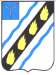 СОВЕТСКОГО МУНИЦИПАЛЬНОГО РАЙОНА  САРАТОВСКОЙ ОБЛАСТИ ПО С Т А Н О В Л Е Н И Е	 от  _26.06.2212___   № _547___ р.п.Степное  внесении изменения в постановление администрации Советского муниципального района от 18.01.2012 № 24  Руководствуясь  Уставом  Советского  муниципального  района, администрация Советского муниципального района ПОСТАНОВЛЯЕТ: Внести  в  постановление  администрации  Советского  муниципального района от 18.01.2012 № 24 «Об утверждении среднесрочной муниципальной целевой программы Советского муниципального района «Социальное развитие села до 2013 года» (с последующими изменениями) следующее изменение:  приложение к программе изложить в новой редакции (прилагается).И.о. главы администрации  Советского муниципального района	                                                      А.В. Стрельников Исп. Григорьева И.Е. Тел. 5-00-37  Приложение к постановлению администрации Советского муниципального района от 26 июня 2012 года № 547 Приложение  среднесрочной муниципальной целевой программе Советского муниципального района "Социальное развитие села до 2013 года" Перечень мероприятий и финансирование обеспечения среднесрочной муниципальной целевой программы Советского муниципального района "Социальное развитие села до 2013 года"  п/пНаименование мероприятий Срок исполнениОбъем финансирован том числе за счет средствОтветственные за исполнение Ожидаемые результаты годы ия, руб. федерально го бюджета (прогнозно) областного бюджета (прогнозно) местного бюджета (прогнозно) 1 2 3 4 5 6 7 9 10 Завершение строительства средней общеобразовательной школы в с. Золотая Степь Золотостеспкого муниципального образования Советского муниципального введение в действие общеобразовательног учреждения на 220 мест 1 района на 220 учащихся мест расположенной по адресу: Саратовская область, Советский район, с. Золотая Степь, ул. садовая, 5, в т. ч. 2012 65555419,00  16800000,00  44000000,00  4755419,00 1.1 Строительно-монтажные работы Корректировка проектно-сметной документации на строительство средней 2012 64841823,82 	16800000,00  44000000,00  4041823,82 отдел промышленности, теплоэнергетическо1.2. общеобразовательной школы на 220 учащихся  2012 го комплекса, 241000,00 0,00 0,00 241000,00 капитального строительства и архитектуры 1.3. устройств, суммарная присоединенная 2012 расйона мощность котрых не превышает 750 кВа, объекта строительства Проведение технического надзора за 314176,18 0,00 0,00 314176,18 Проведение государственной экспертизы проектной документации  по строительству фельдшерско-акушерского пункта в с. Золотая Степь Золотостепского муниципального 2012 50000,00 0,00 0,00 50000,00 улучшение предоставления медицинских услуг 2 образования Советского муниципального района 2013 24118121,00  12089290,00  9671400,00 2357431,00 Строительство фельдшерско-акушерского 3 пункта в с. Золотая Степь Золотостепского муниципального образования Советского муниципального района Итого:    89723540,00  28889290,00  53671400,00  7162850,00 	  Верно: Председатель комитета по делопроизводству,   организационной и контрольно-кадровой работе С.В. Байрак Технологическое присоединение к электрическим сетям в целях технологического присоединения энергопринимающих администрации Советского муниципального 1.4. строительством объекта 2012 98000,00 0,00 0,00 98000,00 1.5. Проведение проверки достоверности сметной стоимости объекта 2012 60419,00 0,00 0,00 60419,00 